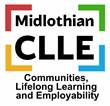 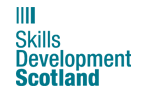 Foundation Apprenticeships – Social Services (Children and Young People) 2022/2023Who is it for?The Foundation Apprenticeship in Social Services (Children and Young People) is a one year course open to you in S5and S6.  You can take a Foundation Apprenticeship as one of your senior subject choices. You'll get the chance to learn in a real workplace and develop the new skills your future employers need, giving you a competitive edge while you're still at school. You will need to be ready for working and studying at SCQF Level 6 (Higher equivalent) but in a vocational setting. The requirements of the course are set out below. Attainment will be measured by ongoing assessment and throughout an employer work placement.How does it work?You’ll get time out of the classroom and complete an extended work placement with a top local employer interested in hiring young people.Your Foundation Apprenticeship course will combine hands-on learning with essential knowledge, which you'll get the chance to apply on your work placement.It fits alongside your other subjects in your senior timetable.What are the benefits?It’s the same level of learning as a Higher (SCQF6). The difference is that you are assessed as you go along, so there’s no final exam.The time you spend on your placement will give you technical workplace knowledge, plus confidence, communication and teamwork skills.You can use your Foundation Apprenticeship to get into a Modern Apprenticeship, Graduate Apprenticeship, or straight to work. It also counts as one of your entry qualifications into all colleges and universities across Scotland.What is this qualification?You’ll gain a Foundation Apprenticeship in Social Services (Children and Young People), which is the same level of learning as an SQA Higher (SCQF level 6).This includes:A National Progression Award (NPA) in Social Services (Children and Young People), at SCQF level 6Core units of an SVQ in Social Services (Children and Young People), at SCQF level 6A work placementLearn Pro modules (Midlothian Council approved)What will I learn?Your NPA in (Children and Young People) will cover the following topics:Safeguarding Children and Young PeoplePlay for Children and Young PeopleCommunication with Children and Young PeopleDevelopment of Children and Young PeoplePromote the Wellbeing and Safety of Children and Young PeopleYour Foundation Apprenticeship will also help you to develop core skills valued by employers, particularly:Communication, Problem Solving, Time management, and Working with OthersThese transferable skills are necessary and highly desirable for working in a range of other related jobs.Where could it take me?Your Foundation Apprenticeship gives you lots of options: it’s up to you where you go next.Registered as a professional care worker: On completing your Foundation Apprenticeship, you’ll have already achieved four core units which can help you progress to the full Social Services qualification at SCQF 6.  Depending on your commitment you may be offered the opportunity to complete an additional two units then you can register with the SSSC as a professional care worker.  Perhaps you may choose to start employment and then undertake a further two units then you can register with the SSSC as a professional care worker.  A Modern Apprenticeship: On completing your Foundation Apprenticeship, you’ll have already achieved four core units which can help you progress to the full Social Services qualification at SCQF 6 if you complete an additional two units you can register with the SSSC.  You may then wish to progress to the Modern Apprenticeship in Social Services (Children and Young People at SCQF 7) giving you a greater start while you develop your skills in the workplace.Further Education: Continues your studies at college, with an HNC or HND in a social services or childcare subject. Your workplace experience will support your college application and contribute to the next part of that qualification (the next stage).University: Foundation Apprenticeships are recognised as equivalent to SQA Highers by all Scottish universities for most of their courses. You’ll already have quality experience in the industry – this will make your UCAS stand out from the crowd.Straight to a job: Use your qualification and work experience to find a job in the social services industry.Entry RequirementAchieved or working towards National 5 Mathematics (we will also consider Application of Mathematics on a case by case basis) and National 5 English The ability to work towards an SCQF Level 6 (Higher) qualificationAn interest in developing greater awareness of the industry or considering a career in the Care sectorWhere will the qualification be delivered?The Social Services (Children and Young People) Foundation Apprenticeship will be delivered in Midlothian at a suitable Training venue. This may be at one of Midlothian’s High Schools or a separate training facility based within Midlothian.  Midlothian Council (CLLE) will cover the cost of all travel to and from the delivery venue and your work placement.Who will deliver the course?The course will be delivered by Midlothian Council’s SVQ Assessment Centre who are an SQA Accredited Centre. Their Assessors who have many years’ experience and delivery of qualifications in this subject area.  How will the course be delivered?The programme will be a blended delivery of classroom based and work placement.  The course will be delivered on Tuesday and Thursday afternoons plus additional commitment. Accreditation of specific unit areas will be classroom based using workplace evidence.  How long is the course?The course is currently delivered over one Academic Year How many places are available?  10How can I apply?Speak to your Guidance teacher, SDS Careers Adviser in school for more informationFurther InformationYou can find out more about Foundation Apprenticeships at www.apprenticeships.scot or on @apprenticeship scot You can hear from Foundation Apprentices and employers on YouTube by searching for ‘apprenticeships. Scot:Please note:This information sheet is for guidance only and may be subject to change.  Midlothian Council (Communities, Lifelong Learning and Employability) will be responsible for the delivery of this Foundation Apprenticeship for 2022/2023.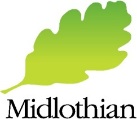 